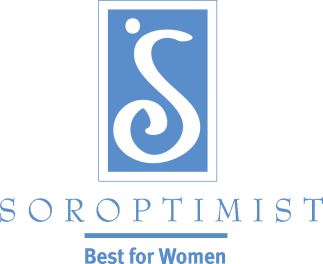 Soroptimist International of the AmericasBest for Women, Enero-abril 2012:  10 Consejos para Guiar el CaminoPor: Nicole Simmons, Directora de MembresíasYa sea que usted sea Presidenta de un club, que trabaje como gerente en una corporativa, o sirva como socia activa, es probable que la pongan en puestos de liderazgo con frecuencia. A veces, estas oportunidades son a elección, otras veces no. Independientemente de cómo llegue a esos puestos, el hecho es que las personas la buscan para que las guíe, por lo que es importante desarrollar e implementar aptitudes de liderazgo efectivas.Tome los siguientes 10 consejos en consideración para poder ser un líder fuerte - ¡en su club, en el trabajo o en casa! EscucheTómese el tiempo necesario para escucharse unas a otras. Recuerde que oír y escuchar son dos cosas diferentes. Resista el impulso de interrumpir a las personas y déjelas que expresen sus opiniones y pensamientos. Esté presente en las conversaciones, quite las distracciones externas, y haga preguntas. Las líderes fabulosas de los clubes hablan con sus socias, no ante ellas. ElogieEn su trabajo en programas y proyectos, el servicio en comités, y en la organización de eventos, es fácil pasar por alto a los logros (grandes y pequeños). El reconocer los esfuerzos y hacer que las socias se sientan reconocidas hace una gran diferencia para brindar motivación y levantar el ánimo. Cuando piense que ya dijo "Gracias" muchas veces- ¡Hágalo otra vez! Cuanto más reconozca, más podrá lograr. Sea el modelo.Si usted espera que las socias sean activas y que cumplan con sus compromisos, depende de usted dar el ejemplo. Asegúrese de que su comportamiento ejemplifica la actitud de jugador en equipo y que usted cumple con lo que promete. Los actos hablan más fuerte que las palabras, así es que esté preparada e intente participar en las tareas del club lo más posible.Realce el factor diversión.Cree una atmósfera de diversión en su club para mantener a las socias actuales comprometidas y seguir siendo una opción atractiva para las nuevas socias. En sus reuniones, incluya actividades para romper el hielo e incluya tiempo para socializar para que no todo sea "negocios." ¡O llévelo al nivel siguiente y organice un flash mob divertido!No hay "Yo" en la palabra club.No todo se trata de usted. Comprométase con las socias, hágalas pensar, e involúcrelas. Mantenga en mente esta cita, de Lao-Tzu, la filósofa China, fundadora del Taoísmo. "Un/a líder es mejor cuando la gente apenas sabe que él/ella existe, cuando su trabajo ya está hecho y su propósito se ha cumplido, los demás dirán: lo hicimos nosotros mismos."Nadie es perfectoEs inevitable cometer errores y, sí, puede que haya veces en que usted, como líder, ¡esté equivocada! Hasta Walt Disney fue despedido por el editor de un periódico porque "le faltaba imaginación y buenas ideas." Cuando los tiempos se ponen difíciles, levántese y dígase a usted misma unas palabras inspiradoras. Piense en sus puntos fuertes y trabaje en sus puntos débiles. Sea tenaz y planee estratégicamente - busque formas alternativas de lograr sus metas. DelegueEmpodere a otras delegando. Los líderes no lo hacen todo - al igual que una orquesta, un club necesita trabajar juntas, trayendo todos los puntos fuertes para poder lograr un sonido hermoso. Apoye a otros una vez que delega responsabilidades, para que puedan tomar responsabilidad en la tarea y pulir sus aptitudes.Gane su Confianza Somos seres sociales, y por lo tanto las relaciones saludables y felices son esenciales. Cuando pueda establecer la confianza, la dinámica del club florece. Manteniendo las promesas, siendo transparentes, diciendo la verdad, y demostrando justicia, estará camino a ganar la confianza de las socias.MotiveNo podrá motivar a otros a menos que usted esté motivada. Una actitud positiva será algo contagioso mientras usted lucha por brillar y comprometerse con su visión. Inspire a otros siendo el tipo de líder al que otros quieren apoyar.Pase la antorchaLlega un momento en el que aún los mejores líderes deben alejarse de su puesto y dejar que otros tomen el mando. Para poder asegurar el futuro de la organización, es importante planear y desarrollar líderes futuros. Para encarar los desafíos de mañana, las miembros claves deben ser identificadas y guiadas para estar bien preparadas para continuar con nuestra importante misión.Concentrándonos en estos 10 consejos claves para mejorar o fortalecer su estilo de liderazgo, usted puede establecer el rumbo para otros en su club, en su lugar de trabajo, o en su propio círculo de familiares y amigos. ¿Por que? Porque las aptitudes de liderazgo pueden transferirse a otras áreas de su vida - ¡por lo tanto los beneficios son ilimitados!El liderazgo implica crecimiento continuo, aprendizaje y practicar todos estos componentes. No se sienta abrumada - es un proceso continuo. Trabaje para superarse, aumente la satisfacción de las socias de su club, y haga del mundo a su alrededor un lugar mejor para que las mujeres y las niñas puedan vivir sus sueños. 